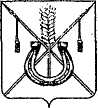 АДМИНИСТРАЦИЯ КОРЕНОВСКОГО ГОРОДСКОГО ПОСЕЛЕНИЯКОРЕНОВСКОГО РАЙОНАПОСТАНОВЛЕНИЕот 17.12.2021   		                                                  			  № 1256г. КореновскО проекте решения Совета Кореновского городского поселения Кореновского района «О внесении изменений в решение Совета Кореновского городского поселения Кореновского районаот 30 октября 2019 года № 17-3/4 «Об утверждении Положения о бюджетном процессе в Кореновском городском поселенииКореновского района» (с изменением от 24 марта 2021 года № 172)В соответствии с решением Совета Кореновского городского                         поселения Кореновского района от 22 апреля 2014 года № 426 «Об утверждении Положения «О порядке внесения проектов нормативных правовых актов                                 в Совет Кореновского городского поселения», администрация Кореновского городского поселения Кореновского района п о с т а н о в л я е т:1. Согласиться с проектом решения Совета Кореновского                         городского поселения Кореновского района «О внесении изменений                                  в решение Совета Кореновского городского поселения Кореновского                           района от 30 октября 2019 года № 17-3/4 «Об утверждении Положения о бюджетном процессе в Кореновском городском поселении Кореновского            района» (с изменением от 24 марта 2021 года № 172).2. Направить проект решения ««О внесении изменений в решение                        Совета Кореновского городского поселения Кореновского района                                            от 30 октября 2019 года № 17-3/4 «Об утверждении Положения о                            бюджетном процессе в Кореновском городском поселении Кореновского                  района» (с изменением от 24 марта 2021 года № 172) в Совет Кореновского городского поселения Кореновского района для рассмотрения в установленном порядке (прилагается).3. Назначить представителем главы Кореновского городского                       поселения Кореновского района при обсуждении данного проекта                           решения в Совете Кореновского городского поселения начальника                       финансово-экономического отдела администрации Кореновского городского поселения Ю.А. Киричко.4. Общему отделу администрации Кореновского городского                         поселения Кореновского района (Труханова) обеспечить размещение настоящего постановления на официальном сайте администрации                   Кореновского городского поселения Кореновского района в информационно-телекоммуникационной сети «Интернет».5. Постановление вступает в силу со дня его подписания.ГлаваКореновского городского поселенияКореновского района					                               М.О. ШутылевПРОЕКТ РЕШЕНИЯСовета Кореновского городского поселения Кореновского районаот _____________   					                                         № ___г. КореновскО внесении изменений в решение Совета Кореновского городского поселения Кореновского района от 30 октября 2019 года № 17-3/4 «Об утверждении Положения о бюджетном процессе в Кореновском городском поселении Кореновского района» (с изменением от 24 марта 2021 года № 172)В соответствии с пунктами 3.1. и 3.2. статьи 160.1, пунктами 3 и 4 статьи 160.2. Бюджетного кодекса Российской Федерации, Федеральным законом                     от 06 октября 2003 года № 131-ФЗ «Об общих принципах организации местного самоуправления в Российской Федерации», Уставом Кореновского городского поселения Кореновского района, Совет Кореновского городского поселения Кореновского района р е ш и л:Внести в решение Совета Кореновского городского поселения Кореновского района от 30 октября 2019 года № 17-3/4 «Об утверждении Положения о бюджетном процессе в Кореновском городском поселении Кореновского района» (с изменением от 24 марта 2021 года № 172) следующее изменение:1.1. Статью 10 главы 5 решения Совета Кореновского городского поселения Кореновского района изложить в новой редакции:«Статья 10. Основы составления проекта бюджетаПроект местного бюджета составляется в порядке и сроки, установленные администрацией Кореновского городского поселения Кореновского района, в соответствии с положениями Бюджетного кодекса Российской Федерации и настоящего положения.Проект местного бюджета составляется и утверждается сроком на три года - (на очередной финансовый год и плановый период).Составление проекта местного бюджета основывается на:положениях послания Президента Российской Федерации Федеральному Собранию Российской Федерации, определяющих бюджетную политику (требования к бюджетной политике) в Российской Федерации;основных направлениях бюджетной и налоговой политики Кореновского городского поселения Кореновского района;прогнозе социально-экономического развития Кореновского городского поселения;бюджетном прогнозе (проекте бюджетного прогноза, проекте изменений бюджетного прогноза) на долгосрочный период;муниципальных программах (проектах муниципальных программ, проектах изменений указанных программ).В решении о местном бюджете 1должны содержаться основные характеристики бюджета, к которым относятся: общий объем доходов, общий объем расходов, дефицит (профицит) бюджета.Решением Совета Кореновского городского поселения Кореновского района о местном бюджете утверждается:распределение бюджетных ассигнований по разделам, подразделам, целевым статьям, группам (группам и подгруппам) видов расходов либо по разделам, подразделам, целевым статьям (муниципальным программам и непрограммным направлениям деятельности), группам (группам и подгруппам) видов расходов и (или) по целевым статьям (муниципальным программам и непрограммным направлениям деятельности), группам (группам и подгруппам) видов расходов классификации расходов бюджетов на очередной финансовый год и плановый период, а также по разделам и подразделам классификации расходов бюджетов в случаях, установленных соответственно Бюджетным кодексом Российской Федерации, законом субъекта Российской Федерации, муниципальным правовым актом Совета Кореновского городского поселения Кореновского района;общий объем бюджетных ассигнований, направляемых на исполнение публичных нормативных обязательств;ведомственная структура расходов бюджета на очередной финансовый год и плановый период;объем межбюджетных трансфертов, получаемых из других бюджетов и (или) предоставляемых другим бюджетам бюджетной системы Российской Федерации в очередном финансовом году и плановом периоде;источники финансирования дефицита местного бюджета на очередной финансовый год и плановый период;верхний предел муниципального внутреннего долга Кореновского городского поселения Кореновского района по состоянию на 1 января года, следующего за очередным финансовым годом и каждым годом планового периода, с указанием в том числе верхнего предела долга по муниципальным гарантиям Кореновского городского поселения Кореновского района;общий объем условно утверждаемых (утвержденных) расходов на первый год планового периода в объеме не менее 2,5 процента общего объема расходов местного бюджета (без учета расходов бюджета, предусмотренных межбюджетных трансфертов из других бюджетов бюджетной системы Российской Федерации, имеющих целевое назначение), на второй год планового периода в объеме не менее 5 процентов общего объема расходов местного бюджета (без учета расходов бюджета, предусмотренных межбюджетных трансфертов из других бюджетов бюджетной системы Российской Федерации, имеющих целевое назначение);иные показатели местного бюджета, установленные Бюджетным кодексом Российской Федерации, законами Краснодарского края.».Настоящее решение подлежит официальному опубликованию и размещению его на официальном сайте органов местного самоуправления Кореновского городского поселения Кореновского района в сети Интернет.Решение вступает в силу после его официального опубликования.ПРИЛОЖЕНИЕк постановлению	администрацииКореновского городского поселенияКореновского районаот 17.12.2021 № 1256Глава Кореновского городского поселения Кореновского района                                         М.О. Шутылев  Председатель Совета Кореновского городского поселения Кореновского района                                                                     Е.Д. Деляниди